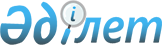 О внесении изменений в приказ Министра финансов Республики Казахстан от 24 мая 2000 года N 248 "Об утверждении Инструкции по составлению сметы расходов государственных казенных предприятий", зарегистрированный за N 1174
					
			Утративший силу
			
			
		
					Приказ Министра финансов Республики Казахстан от 8 апреля 2004 года N 147. Зарегистрирован в Министерстве юстиции Республики Казахстан 4 мая 2004 года N 2834. Утратил силу приказом Министра финансов РК от 7.07.2006г. N 242



 




                Извлечение из приказа Министра финансов РК 






                         от 7 июля 2006 года N 242





      "Приказываю:






      1. Признать утратившими силу некоторые приказы Министра финансов Республики Казахстан согласно приложению к настоящему приказу...






      4. Настоящий приказ вводится в действие со дня подписания.






 






      Министр






 






                                                Приложение






                                    к приказу Министра финансов РК 






                                       от 7 июля 2006 года N 242






 






      5. Приказ Министра финансов Республики Казахстан от 8 апреля 2004 года N 147 "О внесении изменений в приказ Министра финансов Республики Казахстан от 24 мая 2000 года N 248 "Об утверждении Инструкции по составлению сметы расходов государственных казенных предприятий", зарегистрированный за N 1174"..."






------------------------------------------------------------------





 



 



      В соответствии с 
 Указом 
 Президента Республики Казахстан, имеющим силу закона "О государственном предприятии" ПРИКАЗЫВАЮ: 




      1. Внести в 
 приказ 
 Министра финансов Республики Казахстан от 24 мая 2000 года N 248 "Об утверждении Инструкции по составлению сметы расходов государственных казенных предприятий" (зарегистрированный в Реестре государственной регистрации нормативных правовых актов за N 1174, внесены изменения и дополнения приказами Министра финансов Республики Казахстан от 11 марта 2001 года 
 N 123 
 - зарегистрирован за N 1478, от 19 марта 2003 года 
 N 117 
 - зарегистрирован за N 2239, от 9 июня 2003 года 
 N 229 
 - зарегистрирован за N 2388) следующие изменения:



      в Инструкции по составлению сметы расходов государственных казенных предприятий, утвержденной указанным приказом:



      пункты 8-1 и 8-2 исключить.




      2. Настоящий приказ вступает в силу со дня его государственной регистрации в Министерстве юстиции Республики Казахстан. 

 

     Министр


					© 2012. РГП на ПХВ «Институт законодательства и правовой информации Республики Казахстан» Министерства юстиции Республики Казахстан
				